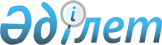 О внесении изменений и дополнений в решение районного маслихата от 21 декабря 2012 года № 77 "Об утверждении бюджета Хромтауского района на 2013-2015 годы"
					
			Утративший силу
			
			
		
					Решение Хромтауского районного маслихата Актюбинской области от 10 июля 2013 года № 111. Зарегистрировано Департаментом юстиции Актюбинской области 25 июля 2013 года № 3619. Утратило силу решением Хромтауского районного маслихата Актюбинской области от 24 февраля 2014 года № 160      Сноска. Утратило силу решением Хромтауского районного маслихата Актюбинской области от 24.02.2014 № 160.

 



      В соответствии со статьей 6 Закона Республики Казахстан от 23 января 2001 года № 148 «О местном государственном управлении и самоуправлении в Республике Казахстан», пунктом 2 статьи 9, подпунктом 4) пункта 2 и пунктами 3, 4 статьи 106 Бюджетного Кодекса Республики Казахстан от 4 декабря 2008 года № 95 Хромтауский районный маслихат РЕШИЛ:



      1. Внести в решение районного маслихата от 21 декабря 2012 года № 77 «Об утверждении бюджета Хромтауского района на 2013-2015 годы» (зарегистрированное в реестре государственной регистрации нормативных правовых актов за № 3487, опубликованное в районной газете «Хромтау» от 17 января 2013 года № 4-7) следующее изменения и дополнения:



      1) в пункте 1:

      в подпункте 1)

      доходы

      цифры «3 835 824» заменить цифрами «3 840 946»;

      в том числе по:

      поступлениям трансфертов

      цифры «1 383 132» заменить цифрами «1 388 254»;

      в подпункте 2);

      затраты

      цифры «3 936 887,9» заменить цифрами «3 942 009,9»;

      в подпункте 5);

      дефицит (профицит) бюджета

      цифры «-137420,9» заменить цифрами «-124438,9»;

      в подпункте 6);

      финансирование дефицита

      (использование профицита) бюджета

      цифры «137420,9» заменить цифрами «124438,9»;



      2) в пункте 6:

      в части абзаца 2:

      цифры «174566,0» заменить цифрами «179238,0»;

      в части абзаца 3:

      цифры «39013,0» заменить цифрами «31813,0»;

      в части абзаца 4:

      цифры «9057,0» заменить цифрами «9757,0»;

      в части абзаца 6:

      цифры «6085,0» заменить цифрами «5696,0»;

      в части абзаца 7:

      цифры «28561,0» заменить цифрами «15579,0»;

      дополнить абзацем 26 следующего содержания:

      на увеличение штатной численности местных исполнительных органов по программе «Аппарат акима района в городе, города районного значения, поселка, аула (села), аульного (сельского) округа» - 7 196,3 тысячи тенге и на программу «Капитальные расходы государственного органа» - 142,7 тысячи тенге:



      3) Приложение 1 к указанному решению изложить в редакции согласно приложения к настоящему решению.



      2. Настоящее решение вводится в действие с 1 января 2013 года.      Председатель сессии                Секретарь

      районного маслихата           районного маслихата        А. Жубанышев                  Д. Мулдашев

Приложение

к решению районного маслихата

от 10 июля 2013 года

№ 111Приложение № 1

к решению районного маслихата

от 21 декабря 2012 года № 77 Районный бюджет на 2013 год
					© 2012. РГП на ПХВ «Институт законодательства и правовой информации Республики Казахстан» Министерства юстиции Республики Казахстан
				КатегорияКатегорияКатегорияКатегорияСумма (тыс.тенге)КлассКлассКлассСумма (тыс.тенге)ПодклассПодклассСумма (тыс.тенге)НаименованиеСумма (тыс.тенге)12345I. Доходы3 840 9461Налоговые поступления2 231 43101Подоходный налог286 5302Индивидуальный подоходный налог286 530Индивидуальный подоходный налог с доходов, облагаемых у источника выплаты228 330Индивидуальный подоходный налог с доходов не облагаемых у источника выплаты28 200Индивидуальный подоходный налог с доходов иностранных граждан, облагаемых у источника выплат30 00003Социальный налог196 4341Социальный налог196 434Социальный налог196 43404Налог на собственность1 715 9321Налог на имущество1 632 000Налог на имущество юридических лиц и индивидуальных предпринимателей1 627 500Налог на имущество физических лиц4 5003Земельный налог22 432Земельный налог с физических лиц на земли сельскохозяйственного назначения80Земельный налог с физических лиц на земли населенных пунктов1 450Земельный налог на земли промышленности, транспорта, связи, обороны и иного несельскохозяйственного назначения7 900Земельный налог с юридических лиц и индивидуальных предпринимателей, частных нотариусов и адвокатов на земли сельскохозяйственного назначения2Земельный налог с юридических лиц, индивидуальных предпринимателей, частных нотариусов и адвокатов на земли населенных пунктов13 0004Налог на транспортные средства57 000Налог на транспортные средства с юридических лиц13 000Налог на транспортные средства с физических лиц44 0005Единый земельный налог4 500Единый земельный налог4 50005Внутренние налоги на товары, работы и услуги25 5352Акцизы4 550Бензин (за исключением авиационного) реализуемый юридическими и физическими лицами в розницу, а также используемый на собственные производственные нужды2 800Дизельное топливо, реализуемое юридическими и физическими лицами в розницу а также используемое на собственные производственные нужды1 7503Поступления за использование природных и других ресурсов8 200Плата за пользование земельными участками8 2004Сборы за ведение предпринимательской и профессиональной деятельности 12 265Сбор за государственную регистрацию индивидуальных предпринимателей700Лицензионный сбор за право занятия отдельными видами деятельности1 400Сбор за государственную регистрацию юридических лиц и учетную регистрацию филиалов и представительств, а также их перерегистрацию150Сбор за государственную регистрацию залога движимого имущества380Сбор за государственную регистрацию транспортных средств, а также их перерегистрацию735Сбор за государственную регистрацию прав на недвижимое имущество и сделок с ним7 100Плата за размещение наружной (визуальной) рекламы на объектах стационарного размещения рекламы в полосе отвода автомобильных дорог общего пользования областного значения, за исключением платы за размещение наружной (визуальной) рекламы на объектах стационарного размещения рекламы в полосе отвода автомобильных дорог общего пользования областного значения, проходящих через территории городов районного значения, сел, поселков, сельских округов1 8005Фиксированный налог520081Государственная пошлина7 000Государственная пошлина, взимаемая с подаваемых в суд исковых заявлений, заявлений особого искового производства, заявлений (жалоб) по делам особого производства, заявлений о вынесении судебного приказа, заявлений о выдаче дубликата исполнительного листа, заявлений о выдаче исполнительных листов на принудительное исполнение решений третейских (арбитражных) судов и иностранных судов, заявлений о повторной выдаче копий судебных актов, исполнительных листов и иных документов, за исключением государственной пошлины с подаваемых в суд исковых заявлений к государственным учреждениям3 200Государственная пошлина, взимаемая за регистрацию актов гражданского состояния, а также за выдачу гражданам справок и повторных свидетельств о регистрации актов гражданского состояния и свидетельств в связи с изменением, дополнением и восстановлением записей актов гражданского состояния2 450Государственная пошлина, взимаемая за оформление документов на право выезда за границу и приглашение в Республику Казахстан лиц из других государств, а также за внесение изменений в эти документы200Государственная пошлина, взимаемая за выдачу визы к паспортам иностранцев или заменяющим их документам на право выезда из Республики Казахстан и въезда в Республику Казахстан15Государственная пошлина, взимаемая за оформление документов о приобретении гражданства Республики Казахстан, восстановлении гражданства Республики Казахстан и прекращении гражданства Республики Казахстан25Государственная пошлина, взимаемая за регистрацию места жительства850Государственная пошлина, взимаемая за выдачу удостоверения охотника и его ежегодную регистрацию40Государственная пошлина, взимаемая за регистрацию и перерегистрацию каждой единицы гражданского, служебного оружия физических и юридических лиц (за исключением холодного охотничьего, сигнального, огнестрельного бесствольного, механических распылителей, аэрозольных и других устройств, снаряженных слезоточивыми или раздражающими веществами, пневматического оружия с дульной энергией не более 7,5 Дж и калибра до 4,5 мм включительно)15Государственная пошлина за выдачу разрешений на хранение или хранение и ношение, транспортировку, ввоз на территорию Республики Казахстан и вывоз из Республики Казахстан оружия и патронов к нему140Государственная пошлина, взимаемая за выдачу удостоверений тракториста -машиниста652Неналоговые поступления 206 26101Доходы от государственной собственности1 5505Доходы от аренды имущества, находящегося в государственной собственности 1 550Доходы от аренды имущества, находящегося в коммунальной собственности области750Доходы от аренды жилищ из жилищного фонда, находящегося в коммунальной собственности области80004Штрафы, пени, санкции, взыскания, налагаемые государственными учреждениями, финансируемыми из государственного бюджета, а также содержащимися и финансируемыми из бюджета (сметы расходов) Национального Банка Республики Казахстан 1 0001Штрафы, пени, санкции, взыскания, налагаемые государственными учреждениями, финансируемыми из государственного бюджета, а также содержащимися и финансируемыми из бюджета (сметы расходов) Национального Банка Республики Казахстан, за исключением поступлений от организаций нефтяного сектора 1 000Административные штрафы, пени, санкции, взыскания, налагаемые государственными учреждениями, финансируемыми из областного бюджета1 00006Прочие неналоговые поступления203 7111Прочие неналоговые поступления203 711Прочие неналоговые поступления в местный бюджет203 7113Поступления от продажи основного капитала15 00003Продажа земли и нематериальных активов15 0001Продажа земли 15 000Поступления от продажи земельных участков15 0004Поступления трансфертов1 388 25402Трансферты из вышестоящих органов государственного управления1 388 2542Трансферты из областного бюджета1 388 254Целевые текущие трансферты 676 347Целевые трансферты на развитие 711 907Функ. группаФунк. группаФунк. группаФунк. группаФунк. группаСумма (тыс.тенге)Функ. подгруппа Функ. подгруппа Функ. подгруппа Функ. подгруппа Сумма (тыс.тенге)АдминистраторАдминистраторАдминистраторСумма (тыс.тенге)ПрограммаПрограммаСумма (тыс.тенге)НаименованиеСумма (тыс.тенге)123456II. Затраты3 942 009,91Государственные услуги общего характера261 948,501Представительные, исполнительные и другие органы, выполняющие общие функции государственного управления214 100112Аппарат маслихата района (города областного значения)14 510001Услуги по обеспечению деятельности маслихата района (города областного значения)11 560003Капитальные расходы государственного органа 2 950122Аппарат акима района (города областного значения)69 676001Услуги по обеспечению деятельности акима района (города областного значения)40 276003Капитальные расходы государственного органа29 400123Аппарат акима района в городе, города районного значения, поселка, аула (села), аульного (сельского) округа129 914001Услуги по обеспечению деятельности акима района в городе, города районного значения, поселка, аула (села), аульного (сельского) округа128 671,3022Капитальные расходы государственного органа1 242,702Финансовая деятельность33 374452Отдел финансов района (города областного значения)33 374001Услуги по реализации государственной политики в области исполнения бюджета района (города областного значения) и управления коммунальной собственностью района (города областного значения)18 774003Проведение оценки имущества в целях налогообложения856011Учет, хранение, оценка и реализация имущества, поступившего в коммунальную собственность 13 481018Капитальные расходы государственного органа 200033Проведение мероприятий по ликвидации государственного учреждения, проводившего работу по выдаче разовых талонов и обеспечению полноты сбора сумм от реализации разовых талонов6305Планирование и статистическая деятельность14 474,5476Отдел экономики, бюджетного планирования и предпринимательства района (города областного значения)14 474,5001Услуги по реализации государственной политики в области формирования, развития экономической политики, системы государственного планирования, управления района и предпринимательства (города областного значения)11 331003Капитальные расходы государственного органа3 143,52Оборона3 70901Военные нужды1 420122Аппарат акима района (города областного значения)1 420005Мероприятия в рамках исполнения всеобщей воинской обязанности 1 42002Организация работы по чрезвычайным ситуациям2 289122Аппарат акима района (города областного значения)2 289006Предупреждение и ликвидация чрезвычайных ситуаций масштаба района (города областного значения)1 144007Мероприятия по профилактике и тушению степных пожаров районного (городского) масштаба, а также пожаров в населенных пунктах, в которых не созданы органы государственной противопожарной службы1 1454Образование2 352 785,101Дошкольное воспитание и обучение370 568471Отдел образования, физической культуры и спорта района (города областного значения)370 568003Обеспечение деятельности организаций дошкольного воспитания и обучения195 226040Реализация государственного образовательного заказа в дошкольных организациях образования175 34202Начальное, основное среднее и общее среднее образование1 688 417471Отдел образования, физической культуры и спорта района (города областного значения)1 688 417004Общеобразовательное обучение1 644 764005Дополнительное образование для детей и юношества43 65309Прочие услуги в области образования293 800,1466Отдел архитектуры, градостроительства и строительства района (города областного значения)176 547037Строительство и реконструкция объектов образования176 547471Отдел образования, физической культуры и спорта района (города областного значения)117 253,1008Информатизация системы образования в государственных учреждениях образования района (города областного значения)1 537009Приобретение и доставка учебников, учебно-методических комплексов для государственных учреждений образования района (города областного значения)7 260010Проведение школьных олимпиад, внешкольных мероприятий и конкурсов районного (городского) масштаба185020Ежемесячная выплата денежных средств опекунам (попечителям) на содержание ребенка - сироты (детей сирот), и ребенка (детей) оставшегося без попечения родителей 20 769023Обеспечение оборудованием, программным обеспечением детей-инвалидов обучающихся на дому 1 000067Капитальные расходы подведомственных государственных учреждений и организаций86 502,16Социальная помощь и социальное обеспечение 119 16102Социальная помощь104 470123Аппарат акима района в городе, города районного значения, поселка, аула (села), аульного (сельского) округа11 739003Оказание социальной помощи нуждающимся гражданам на дому11 739451Отдел занятости и социальных программ района (города областного значения)92 731002Программа занятости13 697004Оказание социальной помощи на приобретение топлива специалистам здравоохранения, образования, социального обеспечения, культуры, спорта и ветеринарии в сельской местности в соответствии с законодательством Республики Казахстан7 811005Государственная адресная социальная помощь1 832006Оказание жилищной помощи 1 488007Социальная помощь отдельным категориям нуждающихся граждан по решениям местных представительных органов54 765016Государственные пособия на детей до 18 лет10 965017Обеспечение нуждающихся инвалидов обязательными гигиеническими средствами и предоставление услуг специалистами жестового языка, индивидуальными помощниками в соответствии с индивидуальной программой реабилитации инвалида2 17309Прочие услуги в области социальной помощи и социального обеспечения14 691451Отдел занятости и социальных программ района (города областного значения)14 691001Услуги по реализации государственной политики на местном уровне в области обеспечения занятости и реализации социальных программ для населения14 126011Оплата услуг по зачислению, выплате и доставке пособий и других социальных выплат365021Капитальные расходы государственного органа 2007Жилищно-коммунальное хозяйство215 741,601Жилищное хозяйство119 526,6466Отдел архитектуры, градостроительства и строительства района (города областного значения)119 526,6003Проектирование, строительство и (или) приобретение жилья коммунального жилищного фонда 49 526,6004Проектирование, развитие, обустройство и (или) приобретение инженерно-коммуникационной инфраструктуры70 00003Благоустройство населенных пунктов96 215123Аппарат акима района в городе, города районного значения, поселка, аула (села), аульного (сельского) округа61 416008Освещение улиц населенных пунктов14 285009Обеспечение санитарии населенных пунктов29 345011Благоустройство и озеленение населенных пунктов17 786458Отдел жилищно-коммунального хозяйства, пассажирского транспорта и автомобильных дорог района (города областного значения)34 799018Благоустройство и озеленение населенных пунктов34 7998Культура, спорт, туризм и информационное пространство95 84701Деятельность в области культуры53 931455Отдел культуры и развития языков района (города областного значения)53 931003Поддержка культурно - досуговой работы53 93102Спорт3 044471Отдел образования, физической культуры и спорта района (города областного значения)3 044014Проведение спортивных соревнований на районном (города областного значения) уровне3 04403Информационное пространство28 053455Отдел культуры и развития языков района (города областного значения)16 913006Функционирование районных (городских) библиотек16 913456Отдел внутренней политики района (города областного значения)11 140002Услуги по проведению государственной информационной политики через газеты и журналы9 000005Услуги по проведению государственной информационной политики через телерадиовещание2 14009Прочие услуги по организации культуры, спорта, туризма и информационного пространства 10 819455Отдел культуры и развития языков района (города областного значения)5 253001Услуги по реализации государственной политики на местном уровне в области развития языков и культуры 5 253456Отдел внутренней политики района (города областного значения)5 566001Услуги по реализации государственной политики на местном уровне в области информации, укрепления государственности и формирования социального оптимизма граждан4 566003Реализация мероприятий в сфере молодежной политики1 00010Сельское, водное, лесное, рыбное хозяйство, особо охраняемые природные территории, охрана окружающей среды и животного мира, земельные отношения75 148,101Сельское хозяйство19 177,1474Отдел сельского хозяйства и ветеринарии района (города областного значения)13 481,1001Услуги по реализации государственной политики на местном уровне в сфере сельского хозяйства и ветеринарии 13 481,1476Отдел экономики, бюджетного планирования и предпринимательства района (города областного значения)5 696099Реализация мер по оказанию социальной поддержки специалистов5 69606Земельные отношения9 372463Отдел земельных отношений района (города областного значения)9 372001Услуги по реализации государственной политики в области регулирования земельных отношений на территории района (города областного значения)7 172006Землеустройство, проводимое при установлении границ городов районного значения, районов в городе, поселков аулов (сел), аульных (сельских) округов2 20009Прочие услуги в области сельского, водного, лесного, рыбного хозяйства, охраны окружающей среды и земельных отношений46 599474Отдел сельского хозяйства и ветеринарии района (города областного значения)46 599013Проведение противоэпизоотических мероприятий46 59911Промышленность, архитектурная, градостроительная и строительная деятельность43 61302Архитектурная, градостроительная и строительная деятельность43 613466Отдел архитектуры, градостроительства и строительства района (города областного значения)43 613001Услуги по реализации государственной политики в области строительства, улучшения архитектурного облика городов, районов и населенных пунктов области и обеспечению рационального и эффективного градостроительного освоения территории района (города областного значения)6 947013Разработка схем градостроительного развития территории района, генеральных планов городов районного (областного) значения, поселков и иных сельских населенных пунктов36 466015Капитальные расходы государственного органа 20012Транспорт и коммуникации707 54801Автомобильный транспорт707 548458Отдел жилищно-коммунального хозяйства, пассажирского транспорта и автомобильных дорог района (города областного значения)707 548022Развитие транспортной инфраструктуры419 000023Обеспечение функционирования автомобильных дорог14 020045Капитальный и средний ремонт автомобильных дорог районного значения и улиц населенных пунктов274 52813Прочие52 33003Поддержка предпринимательской деятельности и защита конкуренции700476Отдел экономики, бюджетного планирования и предпринимательства района (города областного значения)700005Поддержка предпринимательской деятельности70009Прочие51 630123Аппарат акима района в городе, города районного значения, поселка, аула (села), аульного (сельского) округа15 073040Реализации мер по содействию экономическому развитию регионов в рамках программы "Развитие регионов" 15 073452Отдел финансов района (города областного значения)4 000012Резерв местного исполнительного органа района (города областного значения) 4 000458Отдел жилищно-коммунального хозяйства, пассажирского транспорта и автомобильных дорог района (города областного значения)13 616001Услуги по реализации государственной политики на местном уровне в области жилищно-коммунального хозяйства, пассажирского транспорта и автомобильных дорог 5 153044Текущее обустройство моногородов в рамках Программы развития моногородов на 2012-2020 годы8 463471Отдел образования, физической культуры и спорта района (города областного значения)18 941001Услуги по обеспечению деятельности отдела образования, физической культуры и спорта18 94115Трансферты14 178,601Трансферты14 178,6452Отдел финансов района (города областного значения)14 178,6006Возврат неиспользованных (недоиспользованных) целевых трансфертов13 372,2016Возврат, использованных не по целевому назначению целевых трансфертов806,4III. Чистое бюджетное кредитование23 375Бюджетные кредиты25 20510Сельское, водное, лесное, рыбное хозяйство, особо охраняемые природные территории, охрана окружающей среды и животного мира, земельные отношения15 579476Отдел экономики, бюджетного планирования и предпринимательства района (города областного значения)15 579004Бюджетные кредиты для реализации мер социальной поддержки специалистов15 57913Прочие9 62609Прочие9 626476Отдел экономики, бюджетного планирования и предпринимательства района (города областного значения)9 626010Содействие развитию предпринимательства в моногородах9 626КатегорияКатегорияКатегорияКатегорияКатегорияСумма (тыс.тенге)КлассКлассКлассКлассСумма (тыс.тенге)ПодклассПодклассПодклассСумма (тыс.тенге)НаименованиеНаименованиеСумма (тыс.тенге)1234455Погашение бюджетных кредитовПогашение бюджетных кредитов1 83001Погашение бюджетных кредитовПогашение бюджетных кредитов1 8301Погашение бюджетных кредитов выданных из государственного бюджетаПогашение бюджетных кредитов выданных из государственного бюджета1 830Функ. группаФунк. группаФунк. группаФунк. группаФунк. группаСумма (тыс.тенге)Функ. подгруппаФунк. подгруппаФунк. подгруппаФунк. подгруппаСумма (тыс.тенге)АдминистраторАдминистраторАдминистраторСумма (тыс.тенге)ПрограммаПрограммаСумма (тыс.тенге)НаименованиеСумма (тыс.тенге)12345613IV. Сальдо по операциям с финансовыми активами0,0Приобретение финансовых активов0,009Прочие0,0Прочие0,0458Отдел жилищно-коммунального хозяйства, пассажирского транспорта и автомобильных дорог района (города областного значения)0,0065Формирование или увеличение уставного капитала юридических лиц0,0V. Дефицит (профицит) бюджета-124 438,9VI. Финансирование дефицита (использование профицита) бюджета124 438,9КатегорияКатегорияКатегорияКатегорияКатегорияСумма (тыс.тенге)КлассКлассКлассКлассСумма (тыс.тенге)ПодклассПодклассПодклассСумма (тыс.тенге)НаименованиеНаименованиеСумма (тыс.тенге)1234457Поступление займовПоступление займов25 20501Внутренние государственные займыВнутренние государственные займы25 2052Договора займаДоговора займа25 205Функ. группаФунк. группаФунк. группаФунк. группаФунк. группаСумма (тыс.тенге)Функ. подгруппаФунк. подгруппаФунк. подгруппаФунк. подгруппаСумма (тыс.тенге)АдминистраторАдминистраторАдминистраторСумма (тыс.тенге)ПрограммаПрограммаСумма (тыс.тенге)НаименованиеСумма (тыс.тенге)12345616Погашение займов4 7891Погашение займов4 789452Отдел финансов района (города областного значения)4 789008Погашение долга местного исполнительного органа перед вышестоящим бюджетом1 830021Возврат неиспользованных бюджетных кредитов, выданных из местного бюджета 2 959КатегорияКатегорияКатегорияКатегорияКатегорияСумма (тыс.тенге)КлассКлассКлассКлассСумма (тыс.тенге)ПодклассПодклассПодклассСумма (тыс.тенге)НаименованиеНаименованиеСумма (тыс.тенге)1234458Используемые остатки бюджетных средствИспользуемые остатки бюджетных средств104 022,901Остатки бюджетных средствОстатки бюджетных средств104 022,91Свободные остатки бюджетных средствСвободные остатки бюджетных средств104 022,9